Дорогие мамы!Приглашаем Вас на концерт, посвященный Дню матери, который состоится 29 ноября в 17.00 часов – в классе, в 18.00 часов в лицее. Ваш – 1 «А» класс!Будем рады видеть Вас!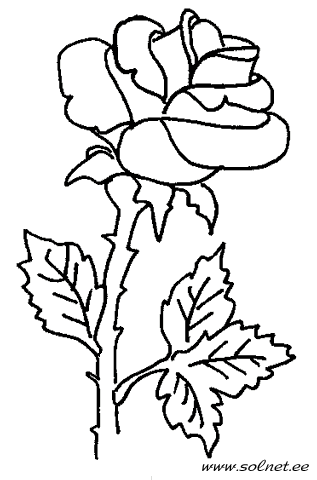 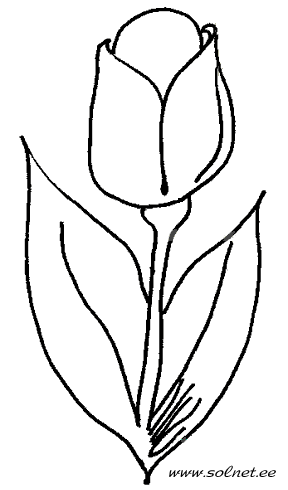 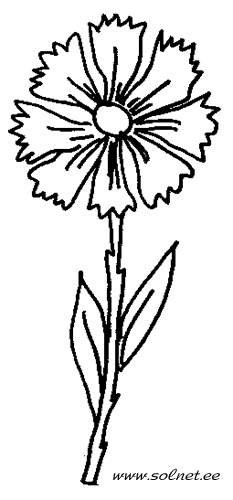 __________________________________________________________________Дорогие мамы!Приглашаем Вас на концерт, посвященный Дню матери, который состоится 29 ноября в 17.00 часов – в классе, в 18.00 часов в лицее. Ваш – 1 «А» класс!Будем рады видеть Вас!